………………………………………                                        Busko-Zdrój, dnia …………………... ………………………………………………………………………………                (imię, nazwisko i adres)   ……………………………………………….(numer telefonu)STAROSTWO   POWIATOWE   W   BUSKU - ZDROJUWYDZIAŁ   ROLNICTWA,   LEŚNICTWAI  OCHRONY   ŚRODOWISKAW N I O S E KProszę o wydanie zaświadczenia, czy grunt położony w obrębie ewidencyjnym ………………………… gmina …………………………… na działkach nr …………………………………………… jest gruntem, o którym mowa w art. 3 ustawy o lasach (Dz.U z 2017r. poz. 788 ze zm.), objętym uproszczonym planem urządzenia lasu lub decyzją o której mowa w artykule 19 ust. 3 powołanej ustawy.………………………………………                    (Podpis wnioskodawcy)W załączeniu:1. Dowód opłaty skarbowej za wydanie zaświadczenia (17 zł.)Sposób odbioru:odbiór osobisty w siedzibie organuwysyłka na adres jak w nagłówkuinny sposób ……………………………………………………………………………………….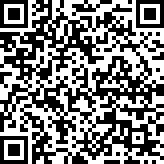 VerteKlauzula informacyjna Zgodnie z art. 13 rozporządzenia Parlamentu Europejskiego i Rady (UE) 2016/679 w sprawie ochrony osób fizycznych w związku z przetwarzaniem danych osobowych i w sprawie swobodnego przepływu takich danych oraz uchylenia Dyrektywy 95/46/WE z dnia 27 kwietnia 2016 r. (Dziennik Urzędowy Unii Europejskiej L 119 z dnia 4 maja 2016r.), dalej jako ogólne rozporządzenie o ochronie danych, informuję, iż:Administratorem danych osobowych przetwarzanych w Starostwie Powiatowym w Busku – Zdroju jest Starosta Buski, można się z nami skontaktować:- korespondencyjnie pod adresem: Starostwo Powiatowe w Busku – Zdrojuul. Mickiewicza 1528-100 Busko – Zdrój- pod adresem e-mail: starostwo@powiat.busko.pl - telefonicznie pod numerem: 41 370 50 00.Administrator wyznaczył Inspektora Ochrony Danych, z którym można się skontaktować we wszystkich sprawach dotyczących przetwarzania danych osobowych pod adresem e-mail: iod@powiat.busko.plDane osobowe przetwarzane będą w celu przyjęcia wniosku i wydania zaświadczenia, czy dany grunt jest gruntem, o którym mowa w art. 3 ustawy o lasach, objętym uproszczonym planem urządzenia lasu lub decyzją, o której mowa w artykule 19 ust. 3 tejże ustawy na podstawie art. 217 §1 i § 2 pkt. 1 ustawy z dnia 14 czerwca 1960r. Kodeks postępowania administracyjnego (Dz.U. z 2017r. poz. 1257 ze zm.), oraz art. 19 ust. 2 i 3, art. 21 ust. 1 pkt. 2 i ust.2, art. 22 ust. 2, w związku z art. 37a ust. 1 pkt. 3  ustawy z dnia 28 września 1991 roku o lasach (Dz.U. z 2017 poz. 788 ze zm.) oraz art. 6 ust. 1 litera e ogólnego rozporządzenia o ochronie danych.  Dane osobowe Administrator może przekazać upoważnionym podmiotom na podstawie i w granicach przepisów prawa.Zgodnie z ogólnym rozporządzeniem o ochronie danych osobom, których dane są przetwarzane służy: prawo dostępu do swoich danych, prawo do sprostowania - poprawienia swoich danych, prawo do przenoszenia danych, prawo do usunięcia danych, gdy przetwarzanie danych nie jest niezbędne do wykonania zadania realizowanego w interesie publicznym lub w ramach sprawowania władzy publicznej powierzonej administratorowi.W przypadku kiedy przetwarzanie danych osobowych narusza ogólne rozporządzenie o ochronie danych przysługuje Panu prawo do wniesienia skargi do organu nadzorczego – Prezesa UODO.Podanie danych osobowych jest wymogiem ustawowym, jednakże niepodanie danych w zakresie wymaganym przez Administratora może skutkować odmową przyjęcia wniosku i wydania zaświadczenia, czy dany grunt jest gruntem, o którym mowa w art. 3 ustawy o lasach, objętym uproszczonym planem urządzenia lasu lub decyzją, o której mowa w artykule 19 ust. 3 tejże ustawy.Pani/Pana dane osobowe będą przechowywane zgodnie instrukcja kancelaryjną oraz  wymogami ustawy z dnia 14 lipca 1983 r. o narodowym zasobie archiwalnym i archiwach.Dane osobowe nie będą przekazywane odbiorcom w państwie trzecim lub organizacji międzynarodowej nie będą również  poddawane zautomatyzowanemu podejmowaniu decyzji, w tym profilowaniu.                                                                                                                           ……..……………………………………………                                                                                             Czytelny podpis